LÆRINGSPLAN FOR 9. TRINN - VEKE 43Denne veka: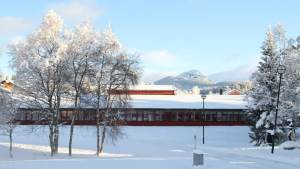 Kontaktlærar: eivind.andre.moe@bykle.kommune.noMobilskule: Start mld med bykle 9klasse, skriv mld, og send til 03686Tlf til skulen: 37938621Heimeside: www.minskole.no/bykleskule MåndagTysdagOnsdagTorsdagFredag 08.30 - 09.30S-fagS-fagMatteTysk/Norsk fNaturfag 09.45 - 10.35MatteTysk/Norsk fKOHNaturfagNorsk 11.15 - 12.15EngelskNorskNorsk/UDVEngelskMatte/Valfag 12.30 - 13.30GymM&HGymNorskValfag 13.45 - 14.45KOHM&HKRLEPrøver og innleveringarOnsdag 23. oktober – matteprøveFredag 25. oktober – heimerekning VFLEgnevurdering i matteSosialt målEg lyttar når andre snakkarFagLæringsmålDette gjer vi på skulenDette må eg gjere heimeNorskFå oversikt over kva som er likt og ulikt på bokmål og nynorskFå tilbakemelding og gjere endringar på faktatekstenNye Kontekst s. 252-257.Tilbakemelding på faktateksten etter kvart som de blir ferdige. Levere ferdig faktatekst innan fredag 25/10.Lag ei ordliste med ord som er ulike på nynorsk og bokmål. Bruk to kolonner. Skriv minst 20 ord, og bruk helst nokre andre enn dei som står i boka 😊  MatteSjå eige ark med kjenneteikn på måloppnåing På måndag repeterer vi til prøva. Onsdag blir det prøve i kapittelet om «Tal og talrekning» Rekn 40 minutt i Maximum smartøving i løpet av veka. Hugs grublisoppgåva i klassenotatblokka.Heimerekninga skal leverast seinast fredag 25. oktober. EngelskSkrive ulike typar tekstar med struktur og samanhengMåndag 21.oktober: Sjå resten av filmen; Narnia Individuell skriveoppgåve knytt til filmen etterpåTorsdag 24.oktober: Vi held fram med å skrive - få tilbakemelding frå læraraneTorsdag 24.oktober:Skriv i minst 20.min på skriveoppgåva knytt til filmen “Narnia”NaturfagDu skal vite kva energi erDu skal vite kva for to hovudtypar energi vi harDu skal kunne energilovaDu skal kunne fortelje om ulike typar fornybar enegiVi arbeider vidare med kapitlet om energiLes s. 136 – 144 i Nova 9. Skriv ti faktasetningar frå det du las.Leksa blir høyrt på fredag. KRLESjå oppgåveteksten du får utdelt. De får ut ei oppgåve om hinduismen. Vi brukar timen til å arbeide med denne. Oppgåva skal leverast på fronter, seinast fredag 1. november. Les s. 25 og 26 + kopi om hindutempelet, og gjer oppgåva i klassenotatblokka. S-fagVi får besøk av politiet. Til tysdag skal du nevne fem former for straff og skrive kva som kjenneteiknkar  dei.TyskKommunisere med forståeleg uttaleForstå og bruke eit ordforråd som dekkjer daglegdagse situasjonarLese, omsetje, teikne og fortelje frå si eiga teikningTysdag 22.oktober: les og omset s. 51 + gloser + skriv ned to setningar frå denne sida som har direkte objektTorsdag 24.oktober: Les og omset s. 55 + gloser + finn tre substantiv frå denne sida og bruk ordnett og skriv kva dei heiter i fleirtalKOHLage funksjonelle bruksgjenstandar og vurdere kvaliteten på eiget handverk og designMe arbeider i keramikk. Sjå eigen periodeplanMat & helseSjå eigen planNorsk fordjupingGymMåndag: VolleyballTorsdag:FotballHugs gymtøy